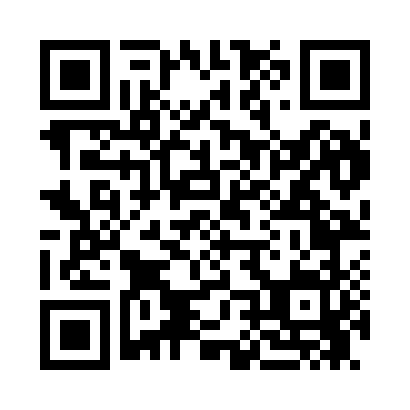 Prayer times for Aimwell, Alabama, USAWed 1 May 2024 - Fri 31 May 2024High Latitude Method: Angle Based RulePrayer Calculation Method: Islamic Society of North AmericaAsar Calculation Method: ShafiPrayer times provided by https://www.salahtimes.comDateDayFajrSunriseDhuhrAsrMaghribIsha1Wed4:526:0512:494:297:338:462Thu4:516:0412:494:297:338:473Fri4:496:0312:484:297:348:484Sat4:486:0212:484:297:358:495Sun4:476:0112:484:297:368:506Mon4:466:0012:484:297:368:517Tue4:456:0012:484:297:378:528Wed4:445:5912:484:297:388:539Thu4:435:5812:484:297:388:5410Fri4:425:5712:484:297:398:5511Sat4:415:5612:484:297:408:5612Sun4:405:5612:484:297:418:5613Mon4:395:5512:484:297:418:5714Tue4:385:5412:484:297:428:5815Wed4:375:5412:484:297:438:5916Thu4:365:5312:484:297:439:0017Fri4:365:5212:484:297:449:0118Sat4:355:5212:484:297:459:0219Sun4:345:5112:484:297:459:0320Mon4:335:5112:484:297:469:0421Tue4:325:5012:484:297:479:0522Wed4:325:5012:484:297:479:0523Thu4:315:4912:484:297:489:0624Fri4:305:4912:494:307:499:0725Sat4:305:4812:494:307:499:0826Sun4:295:4812:494:307:509:0927Mon4:295:4712:494:307:519:1028Tue4:285:4712:494:307:519:1029Wed4:285:4712:494:307:529:1130Thu4:275:4612:494:307:529:1231Fri4:275:4612:494:307:539:13